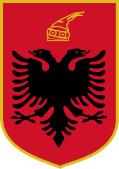 REPUBLIKA E SHQIPËRISËINSTITUCIONI I PRESIDENTIT TË REPUBLIKËSNJOFTIM MBI SHPALLJEN E FITUESIT, PËR VENDIN VAKANT “DREJTOR I DREJTORISË SË SHTETËSIVE, FALJEVE DHE VLERËSIMIT TË MERITAVE, KONTRIBUTEVE TË VEÇANTA”Në zbatim të ligjit nr. 152/2013 “Për nëpunësin civil”, të ndryshuar, të vendimit nr. 242, datë 18.03.2015, “Për plotësimin e vendeve të lira në kategorinë e ulët dhe të mesme drejtuese”, të Këshillit të Ministrave, të ndryshuar, në përfundim të fazës së vlerësimit të kandidatëve, njësia përgjegjëse e burimeve njerëzore, në përfundim të procedurës së konkurrimit, njofton se për pozicionin:Drejtor i Drejtorisë së Shtetësive, Faljeve dhe Vlerësimit të Meritave, Kontributeve të Veçanta, në Drejtorinë e Përgjithshme Juridike, në Institucionin e Presidentit të Republikës, kategoria e pagës II-BKandidat fitues shpallet:Zonja Vitjola Hidri                                                   INSTITUCIONI I PRESIDENTIT TË REPUBLIKËS                                                                                                                                                          NJËSIA PËRGJEGJËSE